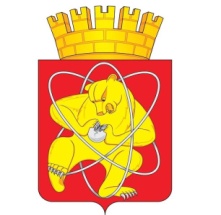 Муниципальное образование «Закрытое административно – территориальное образование Железногорск Красноярского края»АДМИНИСТРАЦИЯ ЗАТО г. ЖЕЛЕЗНОГОРСКПОСТАНОВЛЕНИЕ  30.09.2019                                                                                                                                         1958г. ЖелезногорскО признании утратившими силу постановлений Администрации ЗАТО г. Железногорск Руководствуясь Федеральным законом от 06.10.2003 № 131-ФЗ «Об общих принципах организации местного самоуправления в Российской Федерации», Законом Красноярского края от 04.06.2019 № 7-2828 «О внесении изменений в законы края о наделении органов местного самоуправления муниципальных районов и городских округов края отдельными государственными полномочиями в сфере социальной поддержки и социального обслуживания граждан», Уставом ЗАТО Железногорск,ПОСТАНОВЛЯЮ:1. Отменить следующие постановления Администрации ЗАТО г. Железногорск:от 20.01.2014 № 118 «О создании Комиссии по назначению единовременной адресной материальной помощи отдельным категориям граждан»;от 25.02.2014 № 439 «О внесении изменений в постановление Администрации ЗАТО г. Железногорск от 20.01.2014 № 118 “О создании Комиссии по предоставлению единовременной адресной материальной помощи отдельным категориям граждан”»;от 30.10.2014 № 2025 «О внесении изменений в постановление Администрации ЗАТО г. Железногорск от 20.01.2014 № 118 “О создании Комиссии по предоставлению единовременной адресной материальной помощи отдельным категориям граждан”»;от 21.04.2015 № 660 «О внесении изменений в постановление Администрации ЗАТО г. Железногорск от 20.01.2014 № 118 “О создании Комиссии по предоставлению единовременной адресной материальной помощи отдельным категориям граждан”»;от 05.05.2015 № 712 «О внесении изменения в постановление Администрации ЗАТО г. Железногорск от 20.01.2014 № 118 “О создании Комиссии по назначению единовременной адресной материальной помощи отдельным категориям граждан”»;от 27.11.2015 № 1948 «О внесении изменений в постановление Администрации ЗАТО г. Железногорск от 20.01.2014 № 118 “О создании Комиссии по назначению единовременной адресной материальной помощи отдельным категориям граждан”»;от 04.04.2016 № 602 «О внесении изменений в постановление Администрации ЗАТО г. Железногорск от 20.01.2014 № 118 “О создании Комиссии по назначению единовременной адресной материальной помощи отдельным категориям граждан”»;от 06.12.2016 № 2069 «О внесении изменений в постановление Администрации ЗАТО г. Железногорск от 20.01.2014 № 118 “О создании Комиссии по назначению единовременной адресной материальной помощи отдельным категориям граждан”»;от 04.09.2017 № 1384 «О внесении изменения в постановление Администрации ЗАТО г. Железногорск от 20.01.2014 № 118 “О создании Комиссии по назначению единовременной адресной материальной помощи отдельным категориям граждан”»;от 20.01.2014 № 119 «О создании Комиссии по назначению адресной материальной помощи отдельным категориям граждан»;от 19.05.2014 № 986 «О внесении изменений в постановление Администрации ЗАТО г. Железногорск от 20.01.2014 № 119 “О создании Комиссии по назначению адресной материальной помощи отдельным категориям граждан”»;от 29.08.2014 № 1570 «О внесении изменений в постановление Администрации ЗАТО г. Железногорск от 20.01.2014 № 119 “О создании Комиссии по назначению адресной материальной помощи отдельным категориям граждан”»;от 21.04.2015 № 661 «О внесении изменений в постановление Администрации ЗАТО г. Железногорск от 20.01.2014 № 119 “О создании Комиссии по назначению адресной материальной помощи отдельным категориям граждан”»;от 04.04.2016 № 603 «О внесении изменений в постановление Администрации ЗАТО г. Железногорск от 20.01.2014 № 119 “О создании Комиссии по назначению адресной материальной помощи отдельным категориям граждан”»;от 05.12.2016 № 2057 «О внесении изменений в постановление Администрации ЗАТО г. Железногорск от 20.01.2014 № 119 “О создании Комиссии по назначению адресной материальной помощи отдельным категориям граждан”»;от 12.12.2017 № 2149 «О внесении изменений в постановление Администрации ЗАТО г. Железногорск от 20.01.2014 № 119 “О создании Комиссии по назначению адресной материальной помощи отдельным категориям граждан”»;от 28.01.2014 № 176 «О создании Комиссии по принятию решений о необходимости проведения ремонта в жилых помещениях, ремонта печного отопления и (или) электропроводки в жилых помещениях отдельным категориям граждан»;от 02.12.2015 № 1975 «О внесении изменений в постановление Администрации ЗАТО г. Железногорск от 28.01.2014 № 176 “О создании Комиссии по принятию решений о необходимости проведения ремонта жилого помещения отдельным категориям граждан”»;от 04.04.2016 № 604 «О внесении изменений в постановление Администрации ЗАТО г. Железногорск от 28.01.2014 № 176 “О создании Комиссии по принятию решений о необходимости проведения ремонта жилого помещения отдельным категориям граждан”»;от 03.11.2017 № 1833 «О внесении изменений в постановление Администрации ЗАТО г. Железногорск от 28.01.2014 № 176 “О создании Комиссии по принятию решений о необходимости проведения ремонта жилого помещения отдельным категориям граждан”»;от 11.04.2018 № 761 «О внесении изменений в постановление Администрации ЗАТО г. Железногорск от 28.01.2014 № 176 “ О создании Комиссии по принятию решений о необходимости проведения ремонта в жилых помещениях, ремонта печного отопления и (или) электропроводки в жилых помещениях отдельным категориям граждан”»;от 29.03.2019 № 692 «О внесении изменений в постановление Администрации ЗАТО г. Железногорск от 28.01.2014 № 176 “О создании Комиссии по принятию решений о необходимости проведения ремонта в жилых помещениях, ремонта печного отопления и (или) электропроводки в жилых помещениях отдельным категориям граждан”»;от 27.05.2019 № 1129 «О внесении изменений в постановление Администрации ЗАТО г. Железногорск от 28.01.2014 № 176 “О создании Комиссии по принятию решений о необходимости проведения ремонта в жилых помещениях, ремонта печного отопления и (или) электропроводки в жилых помещениях отдельным категориям граждан”».2. Управлению делами Администрации ЗАТО г. Железногорск (Е.В. Андросова) довести настоящее постановление до сведения населения через газету «Город и горожане».3. Отделу общественных связей Администрации ЗАТО г. Железногорск (И.С. Пикалова) разместить настоящее постановление на официальном сайте муниципального образования «Закрытое административно-территориальное образование Железногорск Красноярского края» в информационно-телекоммуникационной сети «Интернет».4. Контроль над исполнением настоящего постановления оставляю за собой.5. Настоящее постановление вступает в силу после его официального опубликования и распространяется на правоотношения, возникшие с 1 октября 2019 года.Глава ЗАТО г. Железногорск                                                              И.Г. Куксин